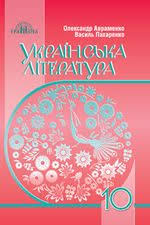 Українська література10 класЗавдання  на період:  27.04.2020 - 30.04.2020Підручник: О.Авраменко ’’Українська  література’’, 10 класТема. Микола Вороний. Коротко про життя і творчість, багатогранну діяльність митця. М.Вороний – ідеолог модернізації української літератури. Єдність краси природи і мистецтва, образотворчі засоби в поезії ”Блакитна Панна”1. Опрацювати матеріал підручника ( с.229-235).2. Записати в зошити короткі відомості про М.Вороного.3. Прочитати  і проаналізувати  вірш  ’’Блакитна панна’’ (с.236-237).    Вивчити  напам’ять.